                                  Акция: «Чистый сад»  Цель: сделать наш детский сад более чистым и благоустроенным.    Родители, дети и педагоги группы №2 «Радуга» приняли активное участие в акции по уборке территории детского сада, а именно прогулочного участка группы. Это стало доброй традицией. Все трудились очень дружно, с хорошим приподнятым настроением и желанием помочь. Убирали опавшие с деревьев листья, высохшую траву. Цель субботника - наведение порядка, чистоты и уюта на участке, была достигнута на все сто процентов.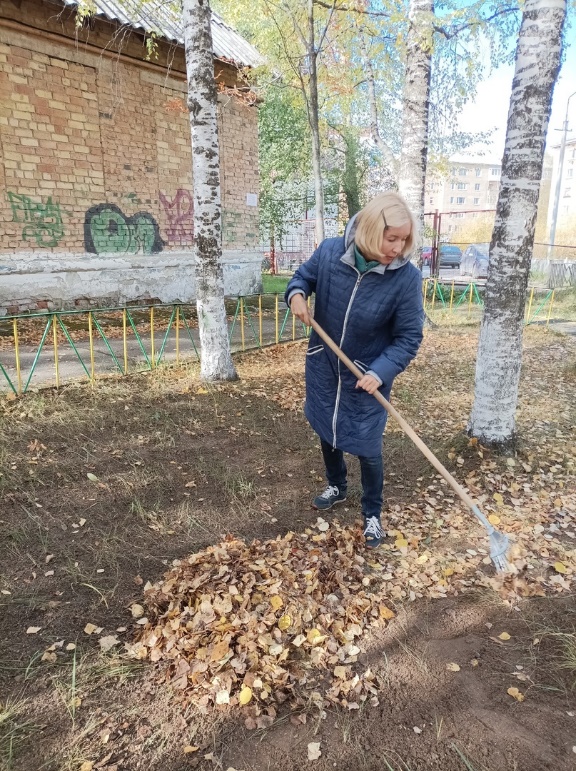 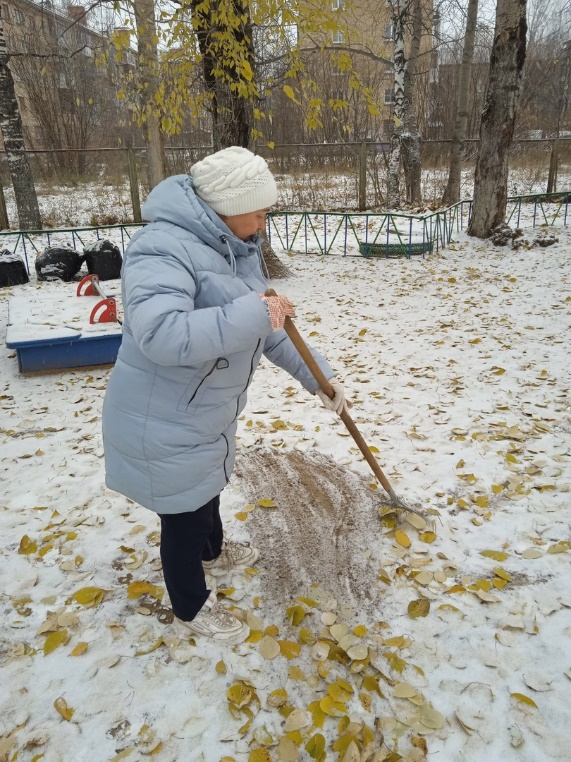 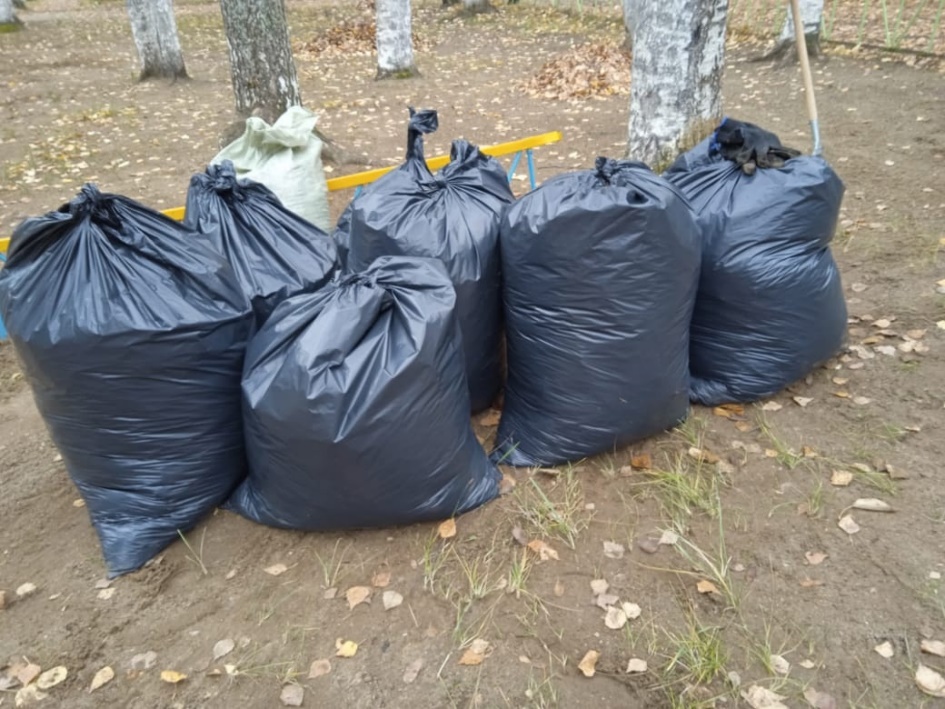 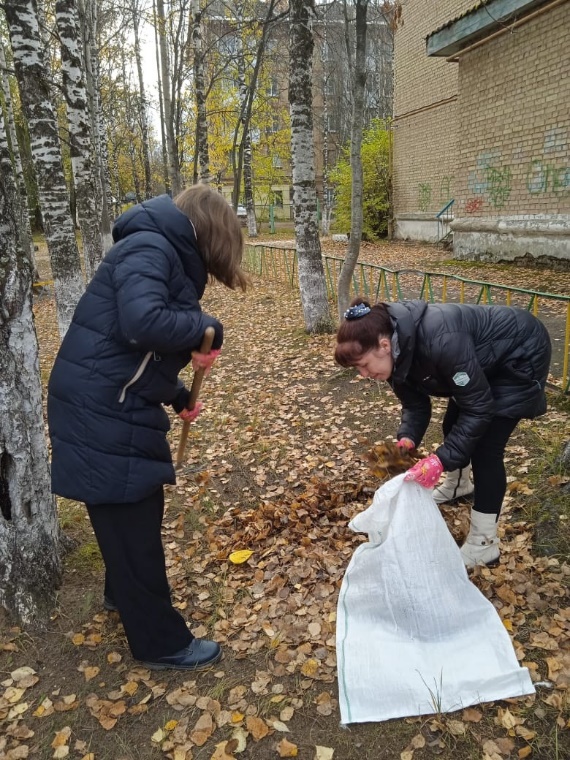 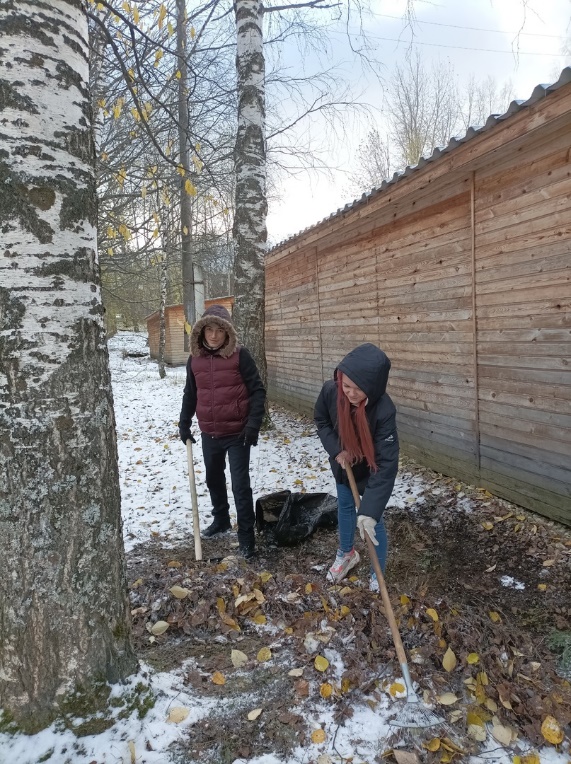 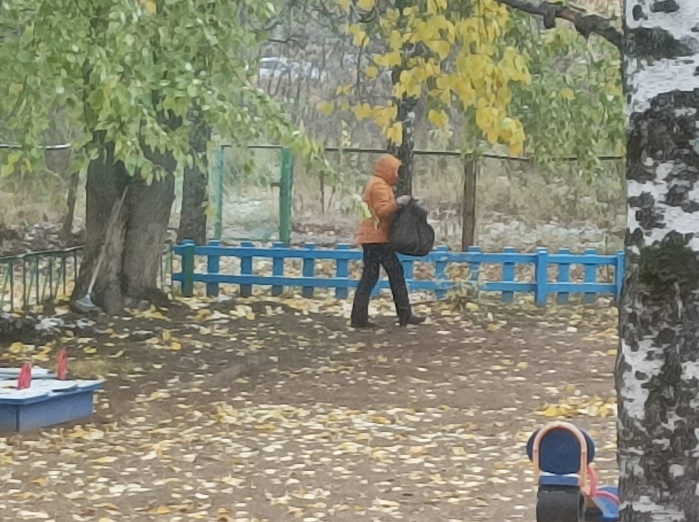 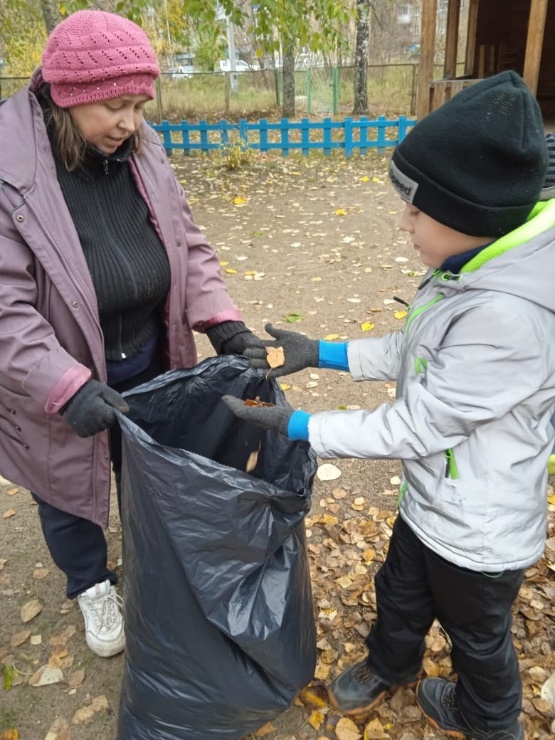 